Katolička osnovna škola u ViroviticiJelovnik od  29.01 -02.02.2024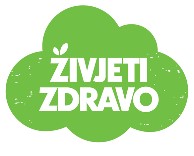 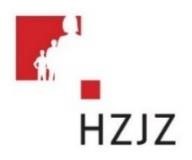 Škola zadržava pravo izmjene jelovnika zbog prenamjene namirnica i rasporeda dostave hrane!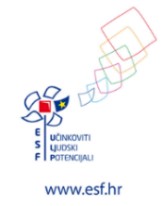 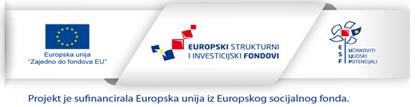 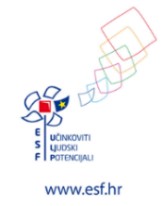 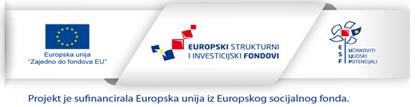 DoručakRučakUžinaPonedjeljak29.01.2024Krafna sa čokoladommlijekoGrah sa parenim kareomkruhČajni kolutićiUtorak30.01.2024Sirni namazčaj, kruh                   KobasicaCarsko povrćevoćeSrijeda31.01.2024Čokoladni namazkruh, mlijekoPureći paprikaškruhVoćni jogurtČetvrtak01.02.2024Lisnato pecivojogurtTjestenina sa vrhnjemi brokulomČokoladno mlijekoPetak02.02.2024marmeladačaj, kruhPohani sirRiža sa povrćemkolač